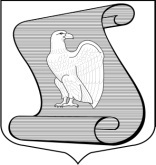 ГЛАВАМУНИЦИПАЛЬНОГО ОБРАЗОВАНИЯМУНИЦИПАЛЬНЫЙ ОКРУГ ПОСАДКИЙПОСТАНОВЛЕНИЕ26.10.2015                                                                                                 №03/01-04Санкт-ПетербургО проведении публичных слушанийпо проекту муниципального правового акта «О внесении изменений
и дополнений в Устав муниципального образования
муниципальный округ Посадский»В соответствии с пунктом 9 статьи 18 Устава муниципального образования муниципальный округ ПосадскийПОСТАНОВЛЯЮ:Назначить публичные слушания по проекту муниципального правового акта «О внесении изменений и дополнений в Устав муниципального образования муниципальный округ Посадский», которые состоятся 27 ноября 2015 года в 17.30 в УКП ГО и ЧС муниципального образования муниципальный округ Посадский по адресу: г. Санкт-Петербург, Большая Монетная улица, д.29.Председательствующий на публичных слушаниях – Глава муниципального образования муниципальный округ Посадский Панов Ю.А.Секретарь публичных слушаний – депутат Муниципального Совета муниципального образования муниципальный округ Посадский – Каминская И.Б.Докладчик на публичных слушаниях - Глава муниципального образования муниципальный округ Посадский - Панов Ю.А.3.	Поручить Местной Администрации муниципального образования муниципальный округ Посадский:- организовать информирование граждан о публичных слушаниях
по проекту муниципального правового акта о внесении изменений
и дополнений в Устав муниципального образования муниципальный округ Посадский;- опубликовать (обнародовать) проект муниципального правового акта
по проекту муниципального правового акта о внесении изменений
и дополнений в Устав муниципального образования муниципальный округ Посадский в специальном приложении к газете Муниципального Совета
и Местной Администрации муниципального образования муниципальный округ Посадский «Посадский вестник» и обнародовать на официальном сайте муниципального образования муниципальный округ Посадский;- организовать прием заявлений и предложений граждан по проекту муниципального правового акта о внесении изменений и дополнений в Устав муниципального образования муниципальный округ Посадский до 26 ноября 2015 года в письменном виде по адресу: Большая Посадская ул., д.4 литер Д. (с 10.00- 17.00);- организовать предварительную запись для участия в публичных слушаниях жителей муниципального образования муниципальный округ Посадский и руководителей (представителей) общественных объединений.4.	Контроль за исполнением данного постановления оставляю за собой.Глава муниципального образованиямуниципальный округ Посадский                                                       Ю.А. Панов 